           И Р К У Т С К А Я  О Б Л А СТ Ь                                    Т УЛУНСКИЙ РАЙОН                                    Администрация                     Бурхунского сельского поселения                     П О С Т А Н О В Л Е Н И Е«11» марта 2020 года                  	№ 7/1-пгс. БурхунО признании утратившими силу постановлений администрацииБурхунского сельского поселенияВ соответствии с изменениями, внесенными в Соглашение об осуществлении Управлением Федерального казначейства по Иркутской области отдельных функций по исполнению бюджета Бурхунского муниципального образования при кассовом обслуживании исполнения бюджета Бурхунского сельского поселения от 12 февраля 2020 года, в части проведения и учета операций со средствами бюджета, источником финансового обеспечения которых являются межбюджетные трансферты, предоставляемые из областного бюджета местным бюджетам в форме субсидий, субвенций и иных межбюджетных трансфертов, имеющих целевое назначение,ПОСТАНОВЛЯЮ.1. Признать утратившим силу:l. l. Постановление от «20» апреля 2017 года № 14-пг «О порядке санкционирования оплаты денежных обязательств получателей средств бюджета Бурхунского муниципального образования, источником финансового обеспечения которых являются предоставляемые из бюджета Иркутской области бюджету Бурхунского муниципального образования межбюджетные трансферты в форме субсидий, субвенций и иных межбюджетных трансфертов, имеющих целевое назначение».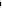 1.2. Постановление от «09» августа 2019 года  58-пг «О внесении изменений в Порядок санкционирования оплаты денежных обязательств получателей средств бюджета Бурхунского муниципального образования, источником финансового обеспечения которых являются предоставляемые из бюджета Иркутской области бюджету Бурхунского муниципального образования межбюджетные трансферты в форме субсидий, субвенций и иных межбюджетных трансфертов, имеющих целевое назначение, утвержденный постановлением администрации Бурхунского сельского поселения от 01 сентября 201 7 года 31-пг».2. Опубликовать настоящее постановление в газете «Бурхунский информационный вестник» и разместить на официальном сайте администрации Бурхунского сельского поселения в информационно-телекоммуникационной сети «Интернет».Глава Бурхунского сельского поселения	В.А.Степанченко